DECLARAÇÃO DE RESPONSABILIDADE            Os autores abaixo assinados do manuscrito intitulado “Formação profissional em Educação Física e saúde na Universidade Federal de São Paulo” declaram que participaram ativamente do planejamento e escrita do artigo. Além disto, declaram que o estudo não foi previamente publicado e nem está sendo analisado por outra revista.Santos-SP, 22 de julho de 2013.Sionaldo Eduardo FerreiraRicardo Luís Fernandes Guerra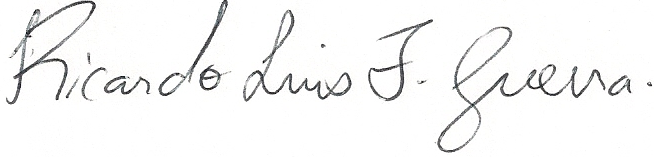 Pedro Felipe de Lima PachecoRicardo José GomesPaulo Henrique Silva Marques de AzevedoJoão Paulo BoteroRogério Cruz de Oliveira